Организация производства арболитовых блоковПроект предполагает организацию производства широкого спектра арболитовых плит для малоэтажного строительства:- блоки для наружных стен конструкционные;- блоки для наружных стен теплоизоляционные;- блоки для наружных стен конструкционные с рядовым слоем;- блоки для наружных стен конструкционные с лицевым слоем.Состав предполагаемой к производству продукции: модифицирующая добавка «Арбел», цемент, щепа, вода.Благодаря такому составу блоки обладают следующими свойствами:невысокая стоимость;экологичность;обеспечивают хорошую звукоизоляцию;сохраняет тепло из-за толщины слоя;легки в использовании, без проблем сверлятся, шлифуются;устойчивы к воздействиям внешней среды, в том числе пожара;не плесневеют и не гниют;долговечны;обеспечивают хороший воздухообмен, благодаря пористости.Для того, чтобы открыть производство арболитовых плит потребуется помещение площадью не менее 200 квадратных метров, на территории которого располагают: производственную зону, зону сушки, складскую зону, административные помещения.Производство блоков возможно на площадях бывшего ГУО «Мощенская детский сад – средняя школа Сенненского района», общей площадью 1988,4 кв.м. Земельный участок площадью 4,0068 га в 11 км от г. Сенно, на автодороге Р25, в 44 км от г. Витебска. Коммуникации: электроснабжение, водоснабжение и канализация, котельная на местных видах топлива.Сама технология производства достаточно проста, не требует высокой квалификации или специальных навыков, и состоит из следующих этапов:выдерживание древесных отходов под навесом в течение 30 дней;расщепление древесины;вымачивание щепы (необходимо для того, чтобы удалить из нее сахар);подготовка рабочей смеси;добавление в смеситель прочих компонентов (цемента, воды с нужными добавками) и перемешивание смеси;заполнение готовым составом форм, его утрамбовка и уплотнение;распалубка готовых блоков и их выдержка.Для того, чтобы готовые изделия набрали необходимую плотность, требуется от 1 до 5 суток. Если блоки производятся с использованием пресса под давлением 2,5-3 МПа, распалубку можно выполнять сразу.Сушить блоки следует в хорошо проветриваемом помещении, не подвергая воздействию прямых солнечных лучей, в течение 10-15 дней.Отправлять их на склад можно через 3-5 дней, транспортировать – через 14-20 дней.В комплектацию универсальных автоматизированных комплексов входят бетоносмесители, вибропрессы, бункеры-дозаторы, ленточные транспортеры и бункеры-приемники. Также требуется приобрести щеподробильную машину.Требуемый объем инвестиций – 800 тыс. рублей.Срок окупаемости – 2,5 года.Проект предполагает создание 5 новых рабочих мест.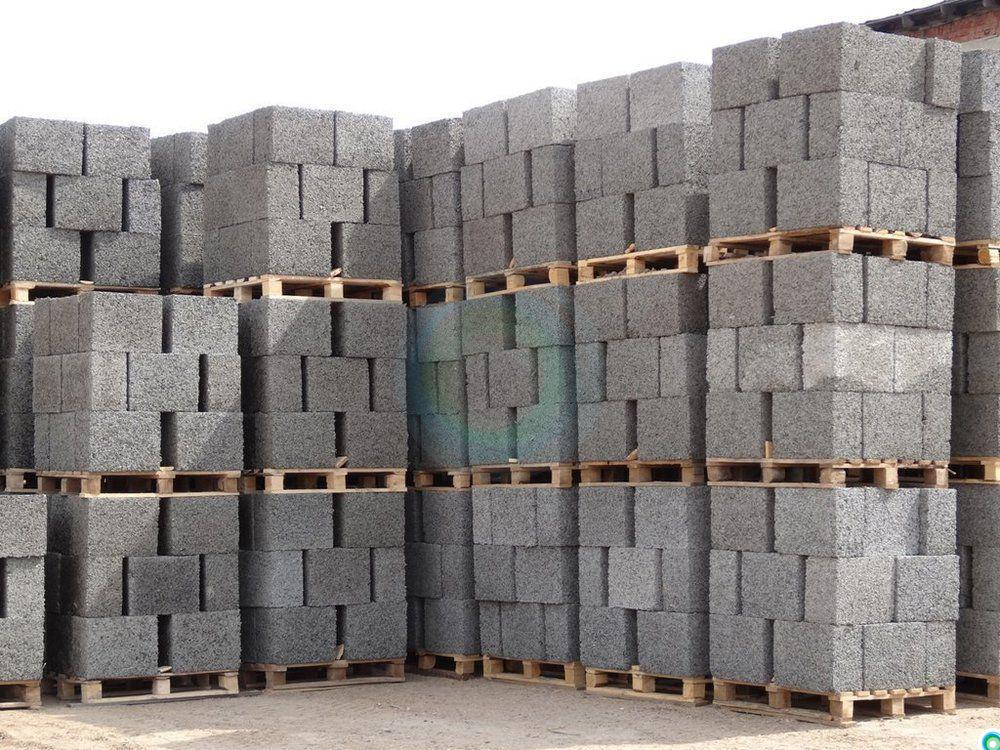 